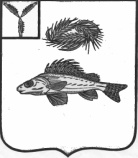    АДМИНИСТРАЦИЯЕРШОВСКОГО МУНИЦИПАЛЬНОГО   РАЙОНА САРАТОВСКОЙ ОБЛАСТИПОСТАНОВЛЕНИЕот__28.08.2014г.________   № __1119_________г. ЕршовОб утверждении положенияо серебряной медали «За особые успехи в учении»    Руководствуясь частью 1 пункта 26 статьи 34 Федерального закона от 29.12.2012 г. №273-ФЗ «Об образовании в Российской Федерации»,  Уставом Ершовского муниципального района Саратовской области, администрация Ершовского муниципального района Саратовской области ПОСТАНОВЛЯЕТ:   1.​ Утвердить Положение о серебряной медали «За особые успехи в учении» согласно приложению.   2. Постановление администрации Ершовского муниципального района Саратовской области от 04.03.2014г. №236 Об утверждении положения о серебряной медали «За особые успехи в учении» считать утратившим силу.   3.​ Отделу по организационным вопросам информатизации и взаимодействию с органами местного самоуправления администрации Ершовского муниципального района Саратовской области разместить настоящее постановление на официальном сайте администрации Ершовского муниципального района в сети Интернет.   4.​ Контроль за выполнением настоящего постановления возложить на начальника управления образования Ершовского муниципального района Саратовской области Монченко А.М.Глава администрации                                                                      С.А. Зубрицкая                                                                              Приложение  к постановлению                                                                           администрации Ершовского                                                                     муниципального района                                                                        от  28.08.2014г.  № _1119Положение о серебряной медали "За особые успехи в учении"      1. Серебряной медалью "За особые успехи в учении" награждаются достигшие особых успехов в учебе выпускники образовательных учреждений среднего (полного) общего образования, имеющих государственную аккредитацию (далее - выпускники).                                                                                                    2. На лицевой стороне в левой части серебряной медали размещено стилизованное изображение развернутого листа бумаги, пера с чернильницей, в правой части - стопки книг со свитком, лежащей на фоне лавровой ветви. На оборотной стороне медали по центру располагается изображение герба Саратовской области, в верхней части по окружности расположена надпись "Саратовская область", в нижней части по окружности - надпись "За отличие в учебе".Знак при помощи ушка и кольца соединяется с четырехугольной колодкой, обтянутой шелковой муаровой лентой, шириной 24 мм. Лента желтого цвета с левого края имеет голубую полоску шириной 5 мм, справа от которой имеется полоска белого цвета шириной 2 мм, и с правого края имеет красную полоску шириной 5 мм, слева от которой имеется полоска белого цвета шириной 2 мм. На оборотной стороне колодки имеется булавочный зажим для крепления знака к одежде.                                    3. Серебряной медалью "За особые успехи в учении" награждаются прошедшие государственную (итоговую) аттестацию выпускники, имеющие полугодовые, годовые отметки "отлично" и не более двух отметок "хорошо" по общеобразовательным предметам учебного плана, изучавшимся на ступени среднего (полного) общего образования.     4. Решение о награждении выпускников  серебряной медалью "За особые успехи в учении" принимается педагогическим советом образовательного учреждения.                    5. Для представления к награждению серебряной медалью школа направляет в управление образования района следующие документы:Решение педсовета о награждении серебряной медалью; информацию о полугодовых, годовых и итоговых отметках по всем общеобразовательным предметам учебного плана образовательной программы среднего общего образования и результатах единого государственного экзамена.    6.Список выпускников, награжденных серебряными медалями  утверждается управлением образования Ершовского муниципального района.